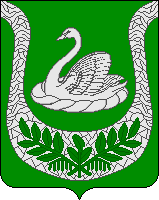 Совет депутатовмуниципального образования«Фалилеевское сельское поселение»муниципального образования«Кингисеппский муниципальный район»Ленинградской области(третий созыв)РЕШЕНИЕ от 11.12.2015 года  № 98О внесении изменений в решение Совета депутатовМО «Фалилеевское сельское поселение» муниципального образования «Кингисеппский муниципальный район»Ленинградской области от 18.12.2014 года №38«О бюджетемуниципального образования «Фалилеевское сельское поселение» на 2015год»В соответствии с Бюджетным кодексом Российской Федерации и Уставом муниципального образования «Фалилеевское сельское поселение» Ленинградской области, Совет депутатов муниципального образования «Фалилеевское сельское поселение» Ленинградской области РЕШИЛ:1. Внести  в решение Совета депутатов МО «Фалилеевское сельское поселение» муниципального образования «Кингисеппскиймуниципальный район» Ленинградской области от 18.12.2014 года № 38 «О  бюджете муниципального образования «Фалилеевское сельское поселение» на 2015 год» следующие изменения:1.1. В пункте 1:а) цифры «25 967,1» заменить цифрами «26991,9»;б) цифры «26 149,0» заменить цифрами «27173,8».1.2. В пункте 11 цифры «4 439,1» заменить цифрами «4 865,3».1.3. Приложение № 1 «Прогнозируемые поступления доходов в бюджет МО «Фалилеевское сельское поселение» на 2015 год» изложить в новой редакции:Приложение № 1 к решению Совета депутатов МО «Фалилеевское сельское поселение»  от 18.12.2014 года № 38(в редакции решения Советадепутатов МО «Фалилеевское сельское поселение» от 11.12.2015 №98)1.4.Дополнить приложением № 5.7. «Изменение в распределение бюджетных ассигнований по разделам и подразделам классификации расходов бюджета МО «Фалилеевское сельское поселение» на 2015 год» следующего содержания:«Приложение № 5.7.к решению Совета депутатов МО «Фалилеевское сельское поселение» от 18.12.2014 года № 38(в редакции решения Советадепутатов МО «Фалилеевскоесельское поселение» от 11.12.2015 №98)ИЗМЕНЕНИЕ РАСПРЕДЕЛЕНИЯ
 бюджетных ассигнований по разделам и подразделам классификации расходов бюджета МО «Фалилеевское сельское поселение»
на 2015 год, предусмотренных приложением 5 к решению Совета депутатов МО «Фалилеевское сельское поселение» «О бюджете муниципального образования «Фалилеевское сельского поселения» на 2015 год»1.5. Дополнить приложением 6.7. «Изменение ведомственной структуры расходов бюджета МО «Фалилеевское сельское поселение» на 2015 год» следующего содержания:«Приложение № 6.7. к решению Совета депутатов МО «Фалилеевское сельское поселение» от 18.12.2014 года № 38(в редакции решения Советадепутатов МО «Фалилеевскоесельское поселение» от 11.12.2015 №98)ИЗМЕНЕНИЕ Ведомственной структуры расходов бюджета муниципального образования
«Фалилеевское сельское поселение» на 2015 год, предусмотренных приложением 6 к решению Совета депутатов МО «Фалилеевское сельское поселение» «О бюджете муниципального образования «Фалилеевское сельское поселение» на 2015 год»Глава муниципального образования «Фалилеевское сельское поселение»                                            И.Б.Лыткин	ПРОГНОЗИРУЕМЫЕпоступления доходов в бюджет МО "Фалилеевское сельское поселение"   на 2015 годКод бюджетной классификацииИсточники доходовСумма (тыс.руб.)1231 00 00000 00 0000 000НАЛОГОВЫЕ И НЕНАЛОГОВЫЕ ДОХОДЫ7495,11 01 00000 00 0000 000НАЛОГИ НА ПРИБЫЛЬ, ДОХОДЫ560,41 01 02000 01 0000 110Налог на доходы физических лиц560,41 03 00000 00 0000 000НАЛОГИ НА ТОВАРЫ (РАБОТЫ, УСЛУГИ), РЕАЛИЗУЕМЫЕ НА ТЕРРИТОРИИ РОССИЙСКОЙ ФЕДЕРАЦИИ1 096,21 03 02000 01 0000 110Акцизы по подакцизным товарам (продукции), производимым на территории Российской Федерации1 096,21 06 00000 00 0000 000НАЛОГИ НА ИМУЩЕСТВО3 142,81 06 01000 00 0000 110Налог на имущество физических лиц36,11 06 04000 02 0000 110Транспортный налог445,71 06 06000 00 0000 110Земельный налог2 661,01 08 00000 00 0000 000ГОСУДАРСТВЕННАЯ ПОШЛИНА31,31 08 04000 01 0000 110Государственная пошлина за совершение нотариальных действий (за исключением действий, совершаемых консульскими учреждениями Российской Федерации)31,31 11 00000 00 0000 000ДОХОДЫ ОТ ИСПОЛЬЗОВАНИЯ ИМУЩЕСТВА, НАХОДЯЩЕГОСЯ В ГОСУДАРСТВЕННОЙ И МУНИЦИПАЛЬНОЙ СОБСТВЕННОСТИ942,61 11 05000 00 0000 120 Доходы, получаемые в виде арендной либо иной платы за передачу в возмездное пользование государственного и муниципального имущества (за исключением имущества бюджетных и автономных учреждений, а также имущества государственных и муниципальных унитарных предприятий, в том числе казенных)798,51 11 09000 00 0000 120 Прочие доходы от использования имущества и прав, находящихся в государственной и муниципальной собственности (за исключением имущества бюджетных и автономных учреждений, а также имущества государственных и муниципальных унитарных предприятий, в том числе казенных)144,11 13 00000 00 0000 000 ДОХОДЫ ОТ ОКАЗАНИЯ ПЛАТНЫХ УСЛУГ (РАБОТ) И КОМПЕНСАЦИИ ЗАТРАТ ГОСУДАРСТВА163,81 13 01000 00 0000 130Доходы от оказания платных услуг (работ)163,81 14 00000 00 0000 000ДОХОДЫ ОТ ПРОДАЖИ МАТЕРИАЛЬНЫХ И НЕМАТЕРИАЛЬНЫХ АКТИВОВ584,61 14 02000 00 0000 410Доходы от реализации имущества, находящегося в государственной и муниципальной собственности (за исключением движимого имущества бюджетных и автономных учреждений, а также имущества государственных и муниципальных унитарных предприятий, в том числе казенных)584,61 17 00000 00 0000 000ПРОЧИЕ НЕНАЛОГОВЫЕ ДОХОДЫ973,41 17 05000 00 0000 180Прочие неналоговые доходы973,42 00 00000 00 0000 000БЕЗВОЗМЕЗДНЫЕ ПОСТУПЛЕНИЯ19 496,8ВСЕГО ДОХОДОВ:26991,9 (тыс. руб.)НаименованиеКод бюджетной классификацииКод бюджетной классификацииКод бюджетной классификацииКод бюджетной классификацииКод бюджетной классификацииСумма (тыс. руб.)НаименованиеГРБСРзПРЦСРВРСумма (тыс. руб.)1234567Администрация МО "Фалилеевское сельское поселение"9121024,8ОБЩЕГОСУДАРСТВЕННЫЕ ВОПРОСЫ0100422,7Функционирование Правительства Российской Федерации, высших исполнительных органов государственной власти субъектов Российской Федерации, местных администраций0104426,2Обеспечение деятельности органов местного самоуправления010486 0 0000426,2Обеспечение деятельности Главы администрации010486 3 000071,0Расходы на выплаты по оплате труда органов местного самоуправления010486 3 001071,0Фонд оплаты труда государственных (муниципальных) органов и взносы по обязательному социальному страхованию010486 3 001012171,0Обеспечение деятельности аппаратов органов местного самоуправления010486 4 0000355,2Расходы на выплаты по оплате труда органов местного самоуправления010486 4 0010238,1Фонд оплаты труда государственных (муниципальных) органов и взносы по обязательному социальному страхованию010486 4 0010121238,1Расходы на обеспечение функций органов местного самоуправления010486 4 001231,3Прочая закупка товаров, работ и услуг для обеспечения муниципальных нужд010486 4 001224431,3Иные межбюджетные трансферты на осуществление части полномочий в сфере градостроительной деятельности и функций по их исполнению на территории поселения010486 4 028270,4Иные межбюджетные трансферты010486 4 028254070,4Иные межбюджетные трансферты по исполнению полномочий по осуществлению муниципального жилищного контроля на территориях поселения010486 4 028615,4Иные межбюджетные трансферты010486 4 028654015,4Другие общегосударственные вопросы0113-3,5Непрограммные расходы органов местного самоуправления011387 0 0000-3,5Непрограммные расходы011387 9 0000-3,5Инвентаризация и паспортизация объектов недвижимости (БТИ)011387 9 80054,4Прочая закупка товаров, работ и услуг для обеспечения муниципальных нужд011387 9 80052444,4Материальное поощрение старост011387 9 8006-7,9Иные выплаты населению011387 9 8006360-7,9ЖИЛИЩНО-КОММУНАЛЬНОЕ ХОЗЯЙСТВО0500568,9Коммунальное хозяйство0502529,8Муниципальная программа МО "Фалилеевское сельское поселение"  "Энергосбережение и повышение энергетической эффективности на территории муниципального образования "Фалилеевское сельское поселение" в период 2015-2018гг.050246 0 0000 506,2Проведение государственной экспертизы проектной документации и результатов инженерных изысканий по объекту: Реконструкция тепловых сетей в д.Фалилеево Кингисеппского района050246 0 8087506,2Прочая закупка товаров, работ и услуг для обеспечения муниципальных нужд050246 0 8087244506,2Проведение проверки достоверности определения сметной стоимости по объекту: Реконструкция тепловых сетей в д.Фалилеево Кингисеппского района050246 0 809223,6Прочая закупка товаров, работ и услуг для обеспечения муниципальных нужд050246 0 809224423,6Благоустройство050339,1Непрограммные расходы органов местного самоуправления050387 0 000039,1Непрограммные расходы050387 9 000039,1Обеспечение содержания уличного освещения050387 9 801521,9Прочая закупка товаров, работ и услуг для обеспечения муниципальных нужд050387 9 801524421,9Прочие мероприятия по благоустройству поселения050387 9 801622,2Прочая закупка товаров, работ и услуг для обеспечения муниципальных нужд050387 9 801624422,2Содержание мест захоронения050387 9 8019-5,0Прочая закупка товаров, работ и услуг для обеспечения муниципальных нужд050387 9 8019244-5,0КУЛЬТУРА, КИНЕМАТОГРАФИЯ080033,2Культура080133,2Непрограммные расходы органов местного самоуправления080187 0 000033,2Непрограммные расходы 080187 9 000033,2Обеспечение деятельности дома культуры080187 9 802133,2Фонд оплаты труда казенных учреждений и взносы по обязательному социальному страхованию080187 9 802111120,0Прочая закупка товаров, работ и услуг для обеспечения муниципальных нужд080187 9 802124413,2